ABSTRAKPERANAN ANGGARAN BIAYA PRODUKSI SEBAGAI ALAT BANTU PENGENDALIAN  DALAM UPAYA PENCAPAIAN EFEKTIVITAS PADA PT. PERKEBUNAN NUSANTARA III MEDAN(PKS RAMBUTAN TEBING TINGGI)INDAH AYU LESTARINPM. 193214028PT Perkebunan Nusantara III Medan merupakan perusahaan Badan Usaha Milik Negara (BUMN) dimana perusahaan tersebut bergerak dibidang perkebunan. Penelitian ini bertujuan (1) Untuk mengetahui penyusunan anggaran biaya produksi di PT Perkebunan Nusantara III Medan. (2) Untuk mengetahui efektifitas pengendalian biaya produksi di PT Perkebunan Nusantara III Medan. (3) Untuk mengetahui peran anggaran biaya produksi dalam menunjang efektifitas pengendalian biaya produksi pada PT Perkebunan Nusantara III Medan. Penelitian ini menggunakan pendekatan kualitatif dengan jenis penelitian deskriptif di PT Perkebunan Nusantara III Medan. Jenis data yang digunakan adalah data primer dan sekunder. Data primer meliputi data wawancara dengan narasumber dan data sekunder berupa data anggaran biaya produksi PT Perkebunan Nusantara III Medan. Teknik pengumpulan data melalui dokumentasi, observasi dan wawancara. Hasil penelitian yang diperoleh yaitu pada tahun 2019 sampai dengan tahun 2022. (1) Penyusunan anggaran pada PT Perkebunan Nusantara III medan sudah dilakukan sesuai dengan prosedur yang telah memadai. (2) Efektifitas penggunaan anggaran sebagai alat bantu pengendalian biaya produksi PT Perkebunan Nusantara III Medan tahun 2019 tidak berjalan efektif ini dikarenakan nilai realisasi lebih besar dibanding nilai anggaran biaya produksi. Sehingga perlu adanya perbaikan terhadap penyimpangan biaya yang terjadi. Sedangkan tahun 2020-2022 sudah berjalan efektif hal tersebut dikarenakan nilai realisasi lebih kecil dari anggaran biaya produksi. Hal ini menunjukkan kondisi yang menguntungkan (favorable). (3) Anggaran biaya produksi pada PT Perkebunan Nusantara III Medan telah memberikan peranan yang cukup besar dalam proses pengendalian biaya produksi. Karena anggaran biaya produksi yang ditetapkan telah memenuhi fungsi serta tujuan anggaran.Kata Kunci: Anggaran Biaya Produksi, Efektifitas, Pengendalian Biaya Produksi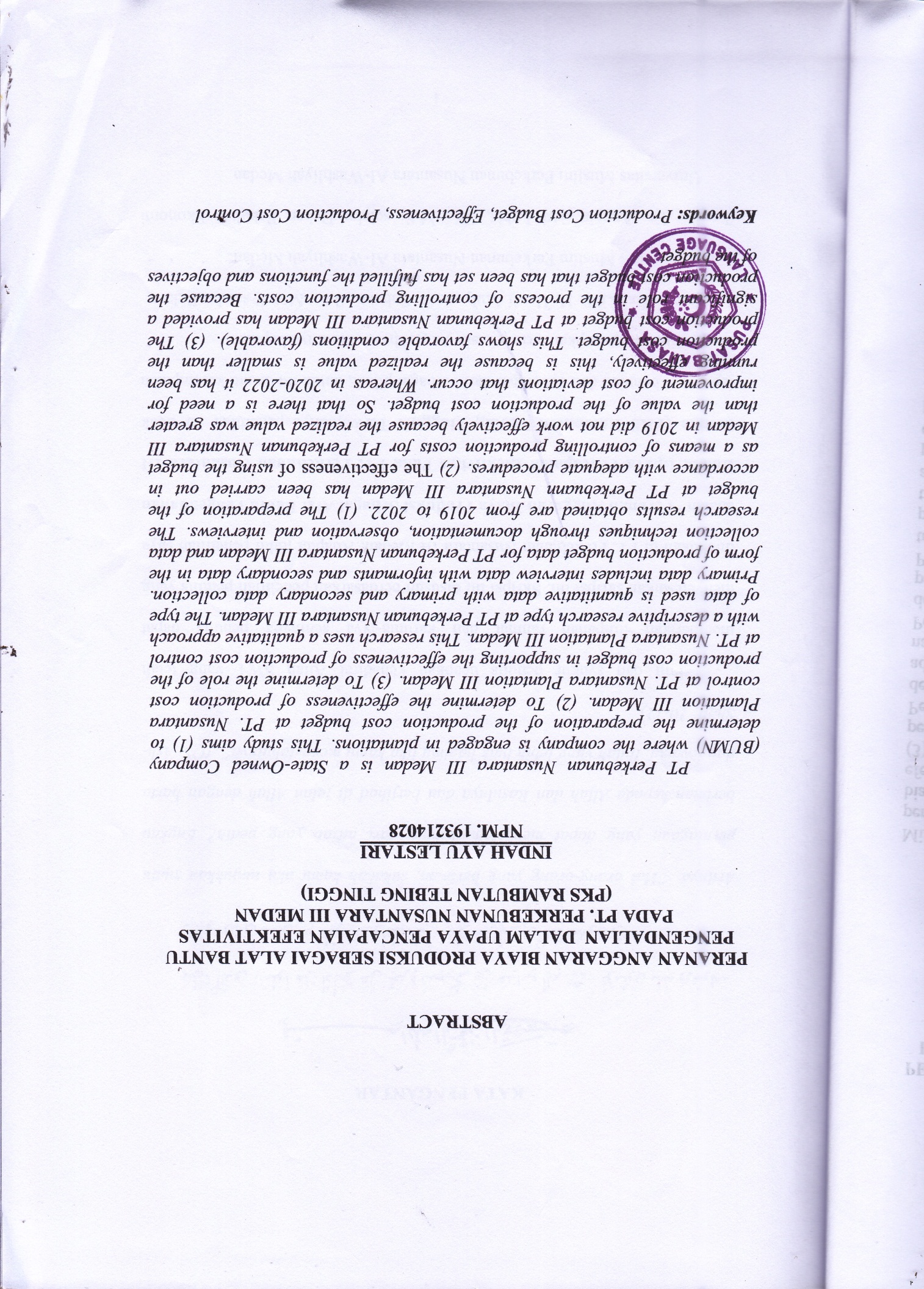 